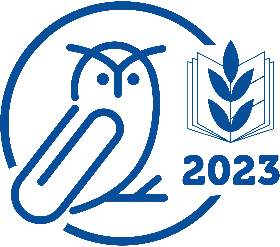 Степновский отдел МБУК ВР «МЦБ»им. М. В. НаумоваЧас поэзии«Ромашки, ромашки – цветы полевые»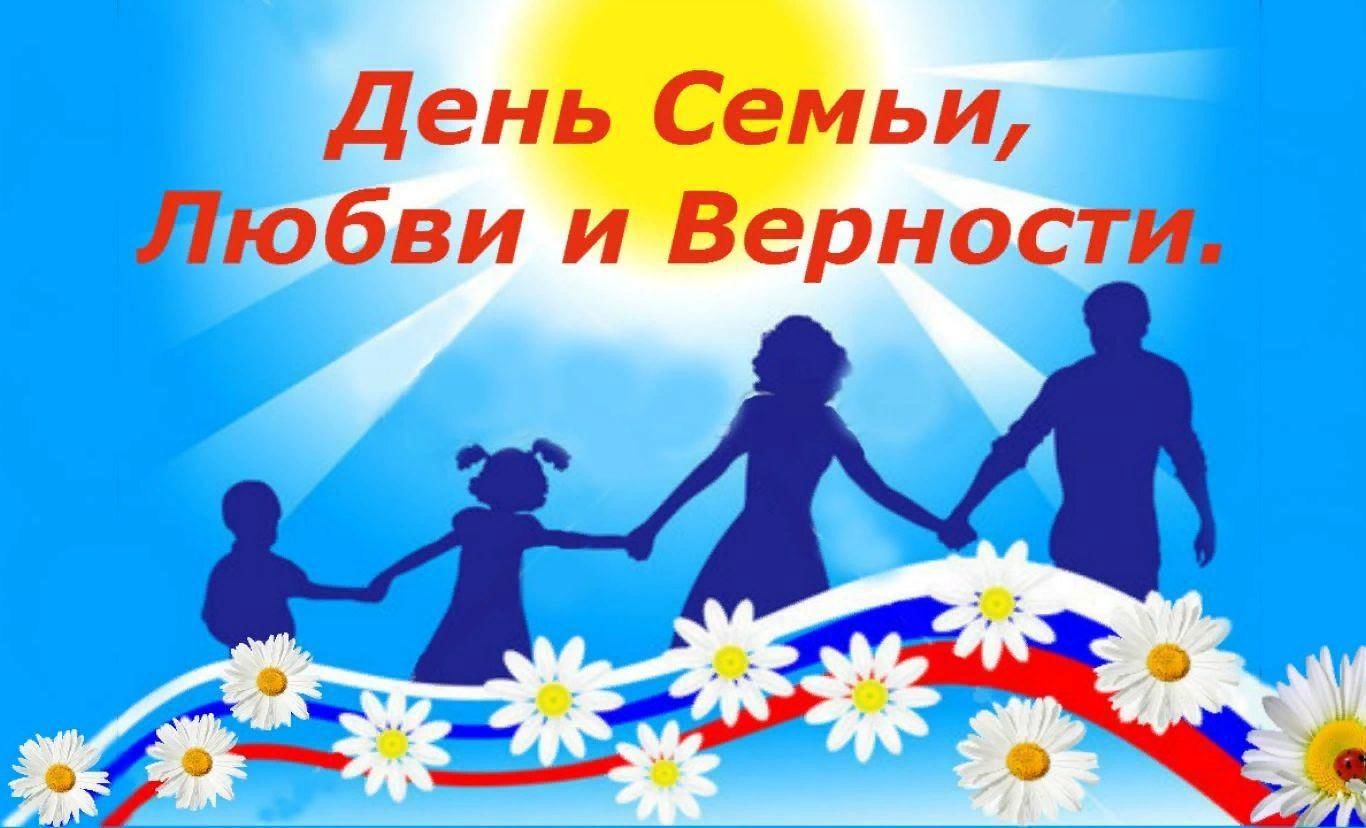 Подготовила: библиотекарь 2 категории Степновского отдела Дубова С.А.х. Степной07 июля 2023Сценарий«Ромашки, ромашки – цветы полевые»Дата проведения:                                                           07 июля 2023 годаВремя проведения:                                                         14.00.Место проведения:                                                          БиблиотекаЦель: популяризация семейных ценностей, воспитание ответственногоотношения к семье как к базовой ячейке нашего общества.Задачи:формировать интерес к истории православия, к образцам личногоподвига на примере святых Петра и Февронии;прививать интерес к общественно значимым праздникам и традициям;воспитывать уважение к членам своей семьи;способствовать созданию положительного настроя посредствомпроведения игр, конкурсов, викторин.Ведущая: Добрый день, дорогие дети и уважаемые взрослые!Мы рады приветствовать вас на нашем празднике, на котором речь пойдет о семье, любви и верности.Семья – это дом. Семья – это мир, где царят любовь и преданность.Это радости и печали, которые одни на всех. Это привычки и традиции.Семья – это крепость, за стенами которой могут царить лишь покой и любовь.Ребенок: (Черемухина Настя)Семья — это мы. Семья — это я.Семья — это папа и мама моя,Семья — это Владик, братишка родной,Семья — это котик пушистенький мой.Семья — это бабушки две дорогие,Семья — и сестренки мои озорные.Семья — это крестная, тети и дяди,Семья — это елка в красивом наряде.Семья — это праздник за круглым столом,Семья — это счастье, семья — это дом,Где любят и ждут, и не помнят о злом.Ведущая: Сегодня мы собрались для того, чтобы отметить замечательный праздник – Всероссийский День Семьи, Любви и Верности. Этот праздник у нас в России празднуется с 2008 года, и этот прекрасный летний день выбран для праздника не случайно, ведь уже почти 780 лет православные люди почитают 8 июля память святых благоверных князей Петра и Февронии Муромских – покровителей семейного счастья, любви и верности. В народе 8 июля, День Петра и Февронии, уже давно считается счастливым для любви. Но кто же такие Пётр и Февронья?Ребенок: (Чичкова Катя)На Руси есть сказ о том,Как Феврония с ПетромБыли парою примерной,Дружной, любящей и верной.Много бед перенесли,Но расстаться не смогли,Верой-правдой брак держалиИ друг друга уважали!Пролетела та пора.Нет Февроньи, нет Петра.Но они — пример семьи,Честной, искренней любви.Ведущая: По легенде, за несколько лет до княжения Пётр убил огненного змея, но испачкался его кровью и заболел проказой, от которой никто не мог его излечить. Предание гласит, что князю во сне было открыто, будто его может исцелить дочь бортника, добывавшего дикий мед, Феврония, крестьянка деревни Ласковой в Рязанской земле. Феврония в качестве платы за лечение пожелала, чтобы князь женился на ней после исцеления, князь пообещал на ней жениться. Феврония исцелила князя, однако он не сдержал своего слова, поскольку девушка была простолюдинкой. Но в процессе лечения Феврония намеренно не залечила одну язву на теле князя, из-за чего болезнь возобновилась. Феврония вновь вылечила Петра, и он женился на ней.Когда Пётр наследовал княжение после брата, бояре не захотели иметь княгиню простого звания, заявив ему: «Или отпусти жену, которая своим происхождением оскорбляет знатных барынь, или оставь Муром». Князь взял Февронию, и на двух кораблях они отплыли по Оке.В Муроме же началась смута, многие пустились домогаться освободившегося престола, начались убийства. Тогда бояре попросили князя с женой вернуться. Князь и княгиня вернулись, и Феврония в дальнейшем сумела заслужить любовь горожан.В преклонных летах, приняв монашеский постриг в разных монастырях с именами Давид и Евфросиния, они молили Бога, чтобы им умереть в один день, и завещали тела их положить в одном гробу, заранее приготовив гробницу из одного камня, с тонкой перегородкой. Скончались они в один день и час.Сочтя погребение в одном гробу несовместимым с монашеским званием, их тела положили в разных обителях, но на следующий день они оказались вместе.Ведущая:Опять июль – макушка летаТуман над прудом по утрамИ желтоглазая, в разливах светаЦветет ромашка по полям.Простой цветок, он символ счастьяОн символ преданной любви.Сквозь беды все, и все ненастьяЛюбовь к ромашке пронеси.Ведущая: Друзья, сегодня самое почётное место на нашей сцене занимает ромашка. Именно этот цветок стал символом праздника Дня семьи, любви и верности. И это не случайно. Издавна девушки гадали на ромашке, мечтая о суженом и о создании семьи, приносили в дом с желанием сохранить любовь, тепло и уют в семье.Именно ромашка стала украшением медали за самый важный, ответственный и почётный труд – труд многодетной женщины, матери-героини. Ведущая: Но кроме ромашек в июле распускается и много других цветов.А чтобы узнать какие, это цветы, вы должны их угадать.Цветок – женское имя. (Роза, Лилия, Маргаритка)Цветок – девичьи глаза. (Анютины глазки)Цветок – себялюбец. (Нарцисс)Цветок – с хорошей памятью (Незабудка)Цветок – живущий вечно. (Бессмертник)Цветок – маленький звонок. (Колокольчик)Цветок – звезда (Астра)Цветок – гадалка. (Ромашка)Цветок – ласковое мужское имя. (Василёк)Ведущая: Вот как много цветов вы назвали. А теперь я предлагаю юным участникам нашего праздника посадить цветы на клумбы. Все желающие выходите ко мне.Ведущая: Ребята, а петь вы любите? Сейчас мы это проверим. Следующий конкурс песенный. Я загадаю песню, и если вы ее угадаете и споете несколько строк, то получите приз. Итак, начнем1. Эта песня о том, как вели себя домашние птицы, живущие у немолодойженщины. (Жили у бабуси…) 2. Эта песня о трагической судьбе мирного насекомого. (В траве сиделкузнечик) 3. Эта песня о том, как хорошо в дождь играть на гармошке на глазах уизумленной публики, отмечая очередную годовщину своего рождения.(Пусть бегут неуклюже) 4. Эта песня о девушке, которая скучала о милом человеке на берегу реки в то время, как кругом цвели плодовые деревья. (Катюша) 5. Эта песня о веселом мальчике, который хитростью увильнул от работы вполе по сбору урожая картофеля. (Антошка) 6. Эта песня об одном географическом объекте, расположенном в тропиках, где жители веселятся и питаются экзотическими фруктами. (Чунга-Чанга) 7. Эта песня о том, что идти в поход лучше всего в обществе хороших друзей, а петь песни в большом хоре. (Вместе весело шагать) 8. Эта песня о веселом выражении лица, которое вызывает хорошее настроение у друзей и способствует возникновению природного явления в небе в виде разноцветных полос. (Улыбка)9. Эта песня о железнодорожном транспорте голубого цвета, на которомможно спешить к новым приключениям. (Голубой вагон)10. Эта песня о волшебной стране, где всегда легко и просто, и там всегда весна. (Маленькая страна)11. Эта песня о большом красном круге, который находится на небе и всемраздает свои лучи. (Светит солнышко для всех)Ведущая: Молодцы! Конечно же, это солнышко. Давайте все вместе споем эту песню.Песня «Светит солнышко для всех» Ведущая: Каждая семья зарождается от прекрасного чувства, чувства любви, и без неё невозможно создать уют в доме, вырастить детей, жить в ладу и согласии, и само счастье без любви тоже невозможно! Многие поэты и писатели, художники и музыканты восхваляли любовь в своих бессмертных творениях, но, пожалуй, лучше других это сделал поэт Роберт Рождественский, и сейчас Даша Кованова прочитает нам его стихотворение «Все начинается с любви».Все начинается с любви!Твердят: «Вначале было слово…»А я провозглашаю снова:Все начинается с любви!..Все начинается с любви:и озаренье, и работа,глаза цветов,глаза ребенка —все начинается с любви.Все начинается с любви,С любви!Я это точно знаю.Все, даже ненависть —родная и вечнаясестра любви.Все начинается с любви:мечта и страх, вино и порох.Трагедия, тоска и подвиг —все начинается с любви…Весна шепнет тебе: «Живи…»И ты от шепота качнешься.И выпрямишься.И начнешься.Все начинается с любви!Ведущая: В этот замечательный праздник мы все поздравляем всех и желаем любви и счастья. Примите наше поздравление в стихах.Семья - это счастье, любовь и удачаСемья – это счастье, любовь и удача,Семья – это летом поездки на дачу.Семья – это праздник, семейные даты,Подарки, покупки, приятные траты.Рожденье детей, первый шаг, первый лепет,Мечты о хорошем, волненье и трепет.Семья – это труд, друг о друге забота,Семья – это много домашней работы.Семья – это важно!Семья – это сложно!Но счастливо жить одному невозможно!Всегда будьте вместе, любовь берегите,Обиды и ссоры подальше гоните,Хотим, чтоб про вас говорили друзья:Какая хорошая эта семья! (М. Лангер)Ведущая: У меня для вас есть интересное задание. Пройдет немного времени и вас появятся дети. С детьми много хлопот: их нужно одеть, обуть, накормить, научить всему. А иногда просто понять, о чем они говорят.Ведущая: Вам нужно угадать, о чем говорят дети. Отгадывать будете по очереди, кто больше слов угадает, тот и победит.Видео «Устами младенца»Ведущая: Молодцы! Вы справились с этим заданием. В семье мы живем всю свою жизнь, и конечно было бы очень тяжело прожить вместе, если бы в неё не было дружбы, ведь Дружба - великая сила.Дружба крепка не лестью, а правдой и честью.Друга за деньги не купишь.Друг в беде - друг вдвойне. Маленькая дружба лучше большой ссоры.Вот так издревле о дружбе говорит русский народ. В семье дружат все: и взрослые и дети. Про это даже песенка есть, и называется она «Неразлучные друзья». И исполнят ее наши ребята, а все, кто знает слова, подпевайте.Песня «Неразлучные друзья» Ведущая: Вот видите, как дружно и весело, когда мы вместе поём, танцуем и хлопаем. А давайте-ка, поиграем. Есть небольшое задание. Нужно правильно назвать всех родственников.Дочь брата или сестры.        Племянница.Сестра отца или матери.       Тетя.Отец мужа.                             Свекор.Мать жены.                            Теща.Матери жены и мужа.           Сватья.Мать мужа.                            Свекровь.Брат отца или матери.          Дядя.Отец жены.                           Тесть. Брат жены.                          Шурин.Брат мужа.                           Деверь.Сестра мужа.                      Золовка.Сестра жены.                       Свояченица. Ведущая: Все правильно. Сразу становится понятно, что ваша семья очень гостеприимная, и вы всегда рады видеть ваших близких. Для вас поздравление в стихах.Жизнь и теплей, и много интересней, И в ней надёжней можно устоять, Когда идёшь по этой жизни вместе. А потому – и дальше так держать! Друг другу быть надёжною опорой, Добрее и терпимее – втройне… Храни вас Бог от зла и от раздора… Пусть вечным будет мир у вас в семье!Ведущая: Много пословиц и поговорок сложил русский народ о семье. И я предлагаю зрителям вспомнить народную мудрость.Я буду начинать пословицу, а вы заканчивать. Готовы?Не нужен клад, … когда в семье лад.Когда семья вместе, … и сердце на месте.Не родись красивой, … а родись счастливой.В гостях хорошо, … а дома лучше.Чем богаты, … тем и рады.С милым рай … и в шалаше.Любовь не картошка, … не выкинешь в окошко.Яблоко от яблони … недалеко падает.Мой дом, …моя крепость.Не красна изба углами, … а красна пирогами.Родители трудолюбивы — и дети не ленивы.Человек без семьи, … что дерево без плодов.Ведущая: Годы идут с неотвратимой, незаметной быстротой. Более полувека прошли как один день. Ваши супружеские пары уже достигли почтенного возраста мудрости. Несмотря на то, что жизненный путь не всегда был усыпан розами, а семейный корабль периодически попадал в шторма быта, отношения между супругами стали только крепче. Они вовремя поняли, что любовь – это не только радость, но и большой труд.Классик сказал: «Все начинается с любви». А я продолжу эти слова…Любите в тридцать пять и двадцать,Любите в шестьдесят и в сорок,Любите, чтоб не надышаться,Пусть век любви ваш будет дологЛюбите жадно, безнадежно,До слёз, до боли в подреберье,Любите, – если невозможно,И если гложет недоверье.Несчастлив, – кто любви не знает,И без неё судьбу итожит, –Любовь последней не бывает,Любовь последней быть не может!Ведущая: Кулинарный конкурс. Я буду задавать вопрос, а тот, к кому я подойду, быстро дает ответ.1. Сваренные в воде фрукты. (Компот) 2. Восточная еда из риса и мяса. (Плов) 3. Большое пирожное. (Торт) 4. Любимая ягода медведя. (Малина) 5. Булочное изделие, которым можно порулить. (Баранка) 6. Картофель всмятку. (Пюре) 7. Околпаченный работник кухни. (Повар) 8. Фирменное блюдо сороки-белобоки. (Кашка) 9. Еда, которой Журавль кормил Лису. (Окрошка) 10. Блюдо, приготовленное из молока и яиц. (Омлет) 11. Хлеб с различными слоями сверху. (Бутерброд) 12. Любимое блюдо украинцев и кубанцев из овощей. (Борщ) 13. Вареное тесто с мясом. (Пельмени) Ведущая: Наш праздник продолжается, и сейчас я буду читать стихи-загадки, а окончания скажете вы, дорогие гости. И мне тут по секрету сказали, что ответы могут быть не только словами, а стихами и даже песнями! Давайте-ка это проверим.Он стар, но это ничего,Его добрее нет.Он папа папы моего,А для меня он … (дед)Радость в глазах, в глазах удивленье,В семье у нас нынче ещё прибавленье!В доме у нас появилась девчонка!Теперь я ей брат, а она мне … (сестрёнка)Она совсем не старая,Хотя совсем седая,Она расскажет сказку мне,И в святки погадает.Я сяду с нею рядышком:«Продолжи сказку, …. (бабушка)- Правильно! Друзья, наши девочки, подготовили стихотворение о бабушке.Ходит наша бабушка, палочкой стуча,Говорю я бабушке: «Позову врача,От его лекарства станешь ты здорова,Будет чуть-чуть горько, что же тут такого.Ты потерпишь чуточку, а уедет врач,Мы с тобою, бабушка, поиграем в мяч.Будем бегать, бабушка, прыгать высоко,Видишь, как я прыгаю, это так легко».Улыбнулась бабушка: «Что мне доктора,Я не заболела, просто я стара,Просто очень старая, волосы седые,Где-то потеряла я годы молодые.Где-то за огромными, за лесами темными,За горой высокой, за рекой глубокой.Как туда добраться, людям неизвестно».Говорю я бабушке: «Вспомни это место!Я туда поеду, поплыву, пойду,Годы молодые я твои найду!».Ведущая: А мы продолжаем задавать вопросы в стихах:К нам приехал папин брат.Встрече с ним я очень рад!Он твердит, в глаза мне глядя:- Руку жми, ведь я твой … (дядя)Заботливая, ласковая, строгая,Родная, молодая, длинноногая.Ей хочется всегда, чтоб мы поели.А сердится? Но только еле-еле,Особенно, когда молчу упрямоВы догадались? Это наша … (мама)Ведущая: Нет на свете человека дороже мамы. С первых минут нашей жизни мама всегда рядом с нами. Мамы любят своих детей всю жизнь, какими бы взрослыми они не были. У мамы сестра,Вы добрей не найдёте.Я очень горжусь,Ведь она моя … (тётя)На Волге живут мои дяди и тёти.Меня на каникулах там вы найдёте.От мамы и папы к ним я посланник,Меня они любят, ведь я же …(племянник)Она всё на свете помнит и знает,И бабушка мамой её называет!И часто приходят к ней в дом доктора,Она же мне пра, она же мне пра…(бабушка)Кого всегда с работы ждём,А он несётся под дождём?Всем очень нужный и родной.Картошки купит в выходной,Починит чайник и утюг.Мне и братишке - лучший друг.Он ростом чуть пониже шкафа.Давно всем ясно! Это …(папа).Ведущая: Теперь послушайте стихи о семье.СемьяСемья – словечко странное,Хотя не иностранное.– Как слово получилось,Не ясно нам совсем.Ну, «Я» – мы понимаем,А почему их семь?Не надо думать и гадать,А надо просто сосчитать:Два дедушки,Две бабушки,Плюс папа, мама, я.Сложили? Получается семь человек,Семь «Я»!– А если есть собака?Выходит, восемь «Я»?– Нет, если есть собака,Выходит, Во! – семья. (М. Шварц )ВоскресеньеВоскресенье - вот везенье! Воскресенья так нужны!Потому что в воскресеньеМама делает блины. Папа к чаю чашки моет. Вытираем их вдвоем, А потом мы всей семьёю Чай с блинами долго пьем. А в окошко льется песня, Я и сам запеть готов, Хорошо, когда мы вместе,Даже если нет блинов.Папу с мамой берегуПапа жалуется: – Что-то утомляюсь от работы… Мама тоже: – Устаю, на ногах едва стою… Я беру у папы веник – Я ведь тоже не бездельник, После ужина посуду Сам помою, не забуду, – Папу с мамой берегу,Я же сильный, Я смогу!Ведущая: Хочется, чтобы в наших семьях такого никогда не происходило. Чтобы в семье все друг друга любили и ценили.Семья — источник радости и счастья, Любви неиссякаемый родник. И в ясную погоду, и в ненастье Хранит семья и ценит жизни миг. Семья — оплот и сила государства, Хранящая традиции веков. В семье ребёнок — главное богатство, Луч света, как маяк для моряков. Лучи растут, становятся всё ярче И люди жадно тянутся на свет. Душа семьи становится богаче, Когда царят любовь в ней да совет. Когда царит взаимопониманье, Тогда весь мир лежит у ваших ног. Любовь в семье — основа Мирозданья. Так пусть хранит все наши семьи Бог!Ведущая: Наш праздник завершается и хочется сказать еще несколько добрых слов о семье, любви и верности.В день Семьи, Любви и Верности,Мы желаем вам в мире нежности –Солнца светлого, неба ясногоИ по жизни всего прекрасного:Счастья, радости, смеха, везения,И отличного настроения!Пусть мечты и надежды сбываютсяИ любовью вся жизнь наполняется!Песня «Мы желаем счастья вам»Использованная литература:Сценарий праздника в детском саду «День семьи любви и верности»/ Митусова Н.А.https://nsportal.ru/detskiy-sad/scenarii-prazdnikov/2016/03/31/stsenariy-prazdnika-v-detskom-sadu-den-semi-lyubvi-iПесня - танец «Моя семья» Группа «Мультяшки»https://babysongs.ru/pesni/gruppa-multyashki-moya-semya